Tổng Công ty Điện lực miền Nam cử hàng trăm cán bộ công nhân cùng phương tiện, thiết bị để hỗ trợ một số đơn vị Điện lực miền Trung khắc phục hậu quả cơn bão số 9 	Với mục tiêu khôi phục cung cấp điện nhanh nhất cho các khách hàng bị ảnh hưởng do cơn bão số 9, Tổng Công ty Điện lực miền Nam đã cử gần 100 cán bộ công nhân từ các Công ty Điện lực Ninh Thuận, Bình Thuận và Lâm Đồng để hỗ trợ  Tổng công ty Điện lực miền Trung khắc phục các sự cố điện do bão số 9, đặc biệt là tại các tỉnh bị ảnh hưởng nặng nề là Quảng Nam và Quảng Ngãi. Các đoàn công tác cùng với trang thiết bị, phương tiện thi công, đã khởi hành từ trưa 29/10, dự kiến đến nơi trong đêm và rạng sáng 30/10 để sẵn sàng thực hiện nhiệm vụ. Sự tiếp ứng, hỗ trợ kịp thời từ Tổng công ty Điện lực miền Nam thể hiện tinh thần đoàn kết giữa các đơn vị trong toàn Tập đoàn Điện lực Việt Nam, đồng thời góp phần khôi phục điện nhanh nhất cho bà con nhân dân tại các khu vực bị ảnh hưởng nặng nề nhất. Cũng từ sáng ngày 29/10, các đội xung kích từ các Công ty Điện lực thành viên của Tổng công ty Điện lực miền Trung bị ảnh hưởng nhẹ hơn, đã tới hỗ trợ tại các tỉnh bị ảnh hưởng nặng. 	Bên cạnh việc chủ động kịp thời hỗ trợ lẫn nhau giữa các đơn vị trong ngành Điện, các đơn vị của ngành Điện cũng đã tích cực hỗ trợ chính quyền và bà con nhân dân các địa phương khắc phục hậu quả cơn bão trong khả năng điều kiện. Công ty Thuỷ điện Sông Tranh đã bố trí cano cao tốc di chuyển qua lòng hồ thuỷ điện, Công ty Điện lực Quảng Nam kịp thời tăng cường máy phát điện tại hiện trường để phục vụ tìm kiếm những người mất tích tại xã Trà Leng, huyện Nam Trà My, tỉnh Quảng Nam. Nhiều đơn vị khác đã hỗ trợ bà con nhân dân tránh trú khi cơn bão đổ bộ.Thông tin cập nhật đến thời điểm 9h00 ngày 30/10/2020 khu vực bị ảnh hưởng bão số 9 như sau: Vận hành các hồ thuỷ điện: Đến sáng ngày 30/10 lưu lượng nước về các hồ thuỷ điện có xu hướng giảm nhanh, tuy nhiên các đơn vị vẫn đang tiếp tục theo dõi sát diễn biến mưa lũ với hoàn lưu cơn bão số 9 được dự báo vẫn gây mưa lớn ở một số khu vực. Danh sách các hồ đang xả với lưu lượng tương ứng như sau:Cập nhật tình hình khôi phục cung cấp điện ở các địa phương bị ảnh hưởng bởi cơn bão số 9:Với mục tiêu cấp điện trở lại nhanh nhất có thể, các phụ tải quan trọng, các trung tâm huyện thị ở tất cả các địa phương đã được khôi phục trong ngày 29/10; các khu vực khác còn lại phấn đấu đến hết ngày 31/10 sẽ cơ bản được cấp điện trở lại.THÔNG TIN LIÊN HỆ:Ban Truyền thông - Tập đoàn Điện lực Việt Nam;Email: bantt@evn.com.vnĐiện thoại: 024.66946405/66946413; Fax: 024.66946402Địa chỉ: Số 11 phố Cửa Bắc, phường Trúc Bạch, quận Ba Đình - Hà Nội;Website: www.evn.com.vn, www.tietkiemnangluong.vn Fanpage: www.facebook.com/evndienlucvietnam 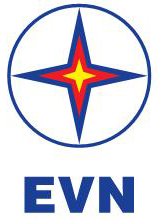 TẬP ĐOÀN ĐIỆN LỰC VIỆT NAMTHÔNG TIN BÁO CHÍHà Nội, ngày 30 tháng 10 năm 2020Tên hồ thuỷ điệnLưu lượng nước về(m3/s)Lưu lượng nước về hạ du(m3/s)Lưu lượng chạy máy (m3/s)Lưu lượng xả(m3/s)A Lưới75714328Khe Bố12601260487774Sông Tranh 2358301200101Sông Bung 273583325Sông Bung 421921916059Sông Ba Hạ870800400400Ialy579579400179Sê San 3675646486160Sê San 4976899675224STTĐơn vị% Khách hàng mất điện% Khách hàng mất điện% Khách hàng mất điệnSTTĐơn vịLớn nhất sau bão19h29/1007h 30/10CTĐL Quảng Bình16.00.0030.003CTĐL Quảng Trị77.36.44.2CTĐL TT Huế61.66.41.7CTĐL Đà Nẵng77.86.04.0CTĐL Quảng Nam100.073.969.4CTĐL Quảng Ngãi100.080.973.5CTĐL Bình Định88.226.211.6CTĐL Phú Yên62.00.80.1CTĐL Kon Tum44.63.93.9CTĐL Gia Lai32.70.00.0CTĐL Đăk Lăk7.80.40.4Tổng60.518.615.4